                                Liceo José Victorino Lastarria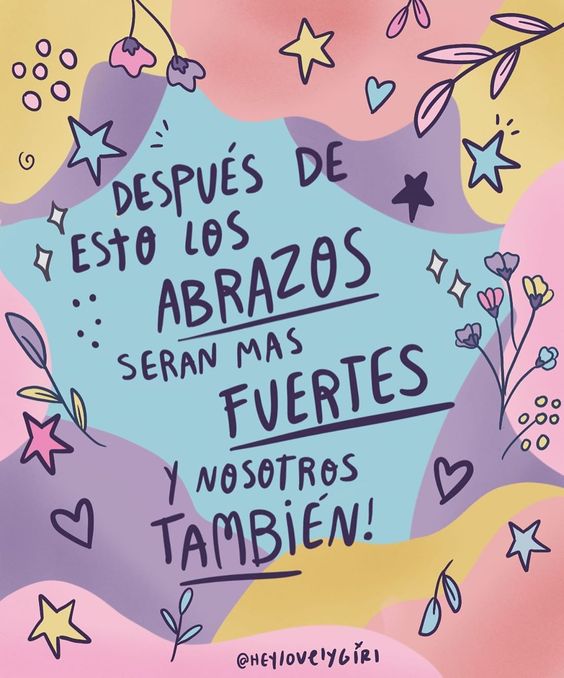                                                  Rancagua                           “Formando Técnicos para el mañana”                                   Unidad Técnico-PedagógicaGUÍA DE TRABAJO DE NECESIDADES PSICOSOCIALES DEL ADULTO MAYOR. -Docente:  Paulina Navarrete A.Nivel:       Cuarto medio Atención adulto mayor.Fecha:     Semana del 26 al 30 de octubre de 2020.OBJETIVO DE APRENDIZAJE: Realizar actividades sociales y recreativas orientadas a los intereses, necesidades y características biopsicosociales de las personas adultas mayores, entregando apoyo personalizado, aplicando técnicas de motivación, seleccionando recursos y materiales apropiados y resguardando la seguridad individual y grupal.OBJETIVO DE LA CLASE: Definir concepto de necesidades, según material de MINEDUC.ACTIVIDAD: Lea el siguiente texto sobre Necesidades Psicosociales del adulto mayor, para luego de responder las preguntas y enviar al siguiente correo: profesorapaulina.navarrete@gmail.comNECESIDADES PSICOSOCIALES DEL ADULTO MAYORCLASIFICACIÓN DE LAS NECESIDADES HUMANAS: Las necesidades humanas las podemos clasificar atendiendo a varios criterios:Según su importancia o naturaleza: a) Necesidades Primarias: son aquellas necesidades cuya satisfacción depende la supervivencia (vida) como son: alimentarse o comer, dormir, beber agua, respirar, abrigarse, etc. b) Necesidades Secundarias: Son aquellas necesidades cuya satisfacción aumentan el bienestar del individuo y varían de una sociedad a otra o de una época a otra. El bienestar humano no consiste solamente en la mera supervivencia. El ser humano busca su desarrollo integral como persona. Ejemplos: llevar coche, comunicarse con un móvil, ocio como jugar a la PSP, ver la televisión, escuchar música, hacer turismo, etc.Según su procedencia (de quien surgen) o carácter social: a) Necesidades del Individuos: son aquellas propias del individuo como ser humano. Pueden ser: - Naturales: comer, beber agua, abrigarse, entre otras. Sociales: se tienen por vivir en una determinada sociedad: llevar reloj, celebrar una boda, ver televisión, usar corbata, vestir a la moda. Cambian de una sociedad a otra. b) Necesidades de la Sociedad: parten del individuo y pasan a ser de toda la sociedad: el transporte (el metro o los autobuses públicos), la seguridad, el orden público.Según su importancia para la Economía: a) Necesidades Económicas: son aquellas necesidades cuya satisfacción requiere la utilización de recursos escasos y la realización de alguna actividad económica. Ejemplo: comer, llevar móvil, el transporte público, etc. b) Necesidades no Económicas: su satisfacción no requiere hacer ninguna actividad económica: Ejemplo: respirarLa Pirámide de Maslow (1908-1970)Abraham Maslow, psicólogo norteamericano, que estudio las necesidades humanas. Las necesidades explican el comportamiento humano ya que la única razón por la que una persona hace algo es para satisfacer sus necesidades. Estas necesidades motivan hasta que se satisfacen. Maslow clasifico las necesidades humanas en 5 grupos o niveles, estableciendo una jerarquía que forman la “Pirámide de Maslow”.El escalón básico de Maslow es el de las necesidades fisiológicas, hambre y sed. Cuando el ser humano tiene ya cubiertas estas necesidades empieza a preocuparse por la seguridad de que las necesidades fisiológicas las va a seguir teniendo cubiertas en el futuro y por la seguridad frente a cualquier daño. Una vez que el individuo se siente físicamente seguro, empieza a buscar la satisfacción de otras necesidades, la aceptación social; quiere identificarse y compartir las aficiones de un grupo social y quiere que este grupo lo acepte como miembro. Cuando el individuo está integrado en grupos sociales empieza a sentir la necesidad de obtener prestigio, éxito, etc. Finalmente, los individuos que tienen cubiertos todos estos escalones desean crear y alcanzar metas personales.Necesidades primarias o fisiológicas: son las primeras necesidades que el individuo precisa satisfacer, y son las referentes a la supervivencia como son: respirar, comer, dormir, descanso, abrigarse, etc. Una vez satisfechas estas necesidades la motivación se centra en la búsqueda de seguridad y protección. Necesidades de seguridad: búsqueda de seguridad y protección para consolidar los logros adquiridos. Necesidades sociales o de pertenencia (de aceptación social): Se refieren a la pertenencia a un grupo, el ser aceptado por los compañeros, tener amistades, dar y recibir estima, etc.Necesidades de aprecio o estima (autoestima): Son las que están relacionadas con la autoestima, como: la confianza en sí mismo, la independencia, el éxito, el status, el respeto por parte de los compañeros (reputación y sentirse valorado), etc. Necesidades de autorrealización (necesidades del “yo”): lograr los ideales o metas propuestas para conseguir la satisfacción personal.	 RESPONDAMOS SOBRE EL TEXTO LEÍDODESARROLLO:¿Cómo se clasifican las necesidades?¿Quién fue Abraham Maslow?¿En qué consiste la Pirámide de Maslow?TICKET DE SALIDA:Según lo aprendido, por qué en la cúspide de la Pirámide de Maslow, ¿se encuentra la autorrealización? Explique.BIBLIOGARFÍA: https://servicios.educarm.es/templates/portal/images/ficheros/etapasEducativas/secundaria/16/secciones/269/contenidos/4851/las_necesidades_y_los_bienes.pdf¡¡Perseverar los llevará a lograr sus sueños!!